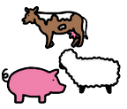 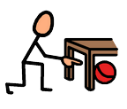 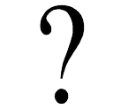 Can you find the animals?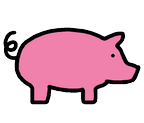 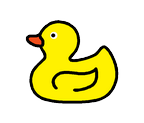 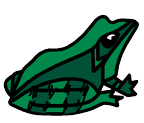 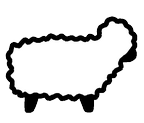 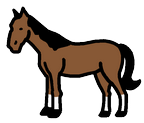 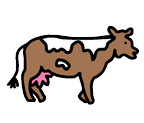 horsesheepfrogduckcowpig